В соответствии с Федеральным законом от 06.10.2003 № 131-ФЗ «Об общих принципах организации местного самоуправления в Российской Федерации», Федеральным законом от 27.07.2010 № 210-ФЗ «Об организации предоставления государственных и муниципальных услуг», Законом Чувашской Республики от 18.10.2004 № 19 «Об организации местного самоуправления в Чувашской Республике», постановлением администрации Шумерлинского муниципального округа от 30.05.2022 № 388 «Об утверждении Порядка разработки и утверждения административных регламентов предоставления муниципальных услуг», в целях повышения качества предоставления муниципальной услуги  администрация Шумерлинского муниципального округа  п о с т а н о в л я е т: 1. Утвердить Административный регламент администрации Шумерлинского муниципального округа Чувашской Республики по предоставлению муниципальной услуги «Прием в муниципальную собственность приватизированных гражданами жилых помещений (деприватизация жилых помещений)» согласно приложению к настоящему постановлению.2. Контроль за исполнением настоящего постановления возложить на заместителя главы администрации – начальника отдела сельского хозяйства и экологии администрации Шумерлинского муниципального округа Мостайкина А.А.3. Настоящее постановление вступает в силу после его официального опубликования в периодическом печатном издании «Вестник Шумерлинского муниципального округа» и подлежит размещению на официальном сайте Шумерлинского муниципального округа в информационно-телекоммуникационной сети «Интернет».Глава Шумерлинского муниципального округаЧувашской Республики                                                                                          Л.Г. РафиновПриложениек постановлению администрации Шумерлинского муниципального округа от __________ 2022 № ____АДМИНИСТРАТИВНЫЙ РЕГЛАМЕНТадминистрации Шумерлинского муниципального округа Чувашской Республикипо предоставлению муниципальной услуги«Прием в муниципальную собственность приватизированных гражданами жилых помещений (деприватизация жилых помещений)»Раздел I. Общие положения1.1. Предмет регулирования административного регламентаАдминистративный регламент администрации Шумерлинского муниципального округа Чувашской Республики по предоставлению муниципальной услуги «Прием в муниципальную собственность приватизированных гражданами жилых помещений (деприватизация жилых помещений)» (далее - Административный регламент) разработан в целях повышения качества и доступности муниципальной услуги физическим лицам, определяет стандарт, сроки и последовательность действий (административных процедур) при предоставлении муниципальной услуги по приему приватизированных гражданами жилых помещений в муниципальную собственность (далее – муниципальная услуга). 1.2. Круг заявителей Заявителями на предоставление муниципальной услуги являются граждане (собственники), приватизировавшие жилые помещения, являющиеся для них единственным местом постоянного проживания, желающие передать принадлежащие им на праве собственности и свободные от обязательств жилые помещения в муниципальную собственность (далее – заявитель).От имени заявителя подавать заявление, документы и выполнять необходимые действия на предоставление муниципальной услуги имеют право представители, действующие в силу полномочий, основанных на доверенности, оформленной в соответствии с требованием действующего законодательства Российской Федерации, с предоставлением необходимых документов (далее – представитель).1.3. Требование предоставления заявителю муниципальной услуги в соответствии с вариантом предоставления муниципальной услуги, соответствующим признакам заявителя, определенным в результате анкетирования, проводимого органом, предоставляющим услугу (далее – профилирование), а также результата, за предоставлением которого обратился заявительМуниципальная услуга, а также результат, за предоставлением которого обратился заявитель (далее также – результат услуги), должны быть предоставлены заявителю в соответствии с вариантом предоставления муниципальной услуги (далее – вариант).Вариант, в соответствии с которым заявителю будут предоставлены муниципальная услуга и результат, определяется в соответствии с настоящим Административным регламентом, исходя из признаков заявителя и показателей таких признаков.1.4. Требования к порядку информирования о предоставлении муниципальной услуги1.4.1. Информация о порядке и сроках предоставления муниципальной услуги и услуг, которые являются необходимыми и обязательными для предоставления муниципальной услуги, о местах нахождения и графиках работы, контактных телефонах, адресах электронной почты органа местного самоуправления, предоставляющего муниципальную услугу, его структурного подразделения, является открытой и общедоступной и размещается:на официальном сайте Шумерлинского муниципального округа на Портале телекоммуникационной сети "Интернет" (далее - официальный сайт органа местного самоуправления);на информационном стенде в здании администрации Шумерлинского муниципального округа;в федеральной государственной информационной системе "Федеральный реестр государственных и муниципальных услуг (функций)" (далее также - Федеральный реестр);в федеральной государственной информационной системе "Единый портал государственных и муниципальных услуг (функций)" www.gosuslugi.ru (далее - Единый портал государственных и муниципальных услуг).Прием и информирование заинтересованных лиц по вопросам предоставления муниципальной услуги осуществляется специалистами отдела имущественных и земельных отношений администрации Шумерлинского муниципального округа Чувашской Республики, уполномоченных на предоставление услуги (далее также - уполномоченное структурное подразделение).В соответствии с соглашением о взаимодействии между органом местного самоуправления и многофункциональным центром предоставления государственных и муниципальных услуг (далее - соглашение) информацию по вопросам предоставления муниципальной услуги заинтересованные лица могут получить также через многофункциональные центры предоставления государственных и муниципальных услуг (далее - МФЦ).Сведения о местах нахождения МФЦ, контактных телефонах для справок размещаются на информационных стендах в местах предоставления муниципальной услуги, в информационно-телекоммуникационной сети "Интернет" (далее - сеть "Интернет").1.4.2. Для получения информации о процедуре предоставления муниципальной услуги заинтересованное лицо вправе обратиться:в устной форме в уполномоченное структурное подразделение или в соответствии с соглашением в МФЦ;по телефону в уполномоченное структурное подразделение или в соответствии с соглашением в МФЦ;в письменной форме или в форме электронного документа в уполномоченное структурное подразделение или в соответствии с соглашением в МФЦ;через официальный сайт Шумерлинского муниципального округа, Единый портал государственных и муниципальных услуг.Основными требованиями к информированию заинтересованных лиц о процедуре предоставления муниципальной услуги являются:достоверность и полнота информирования о процедуре;четкость в изложении информации о процедуре;наглядность форм предоставляемой информации;удобство и доступность получения информации о процедуре;корректность и тактичность в процессе информирования о процедуре.Информирование заинтересованных лиц организуется индивидуально. Форма информирования может быть устной или письменной в зависимости от формы обращения заинтересованных лиц или их уполномоченных представителей.1.4.3. Публичное письменное информирование осуществляется путем публикации информационных материалов в СМИ, размещения на Едином портале государственных и муниципальных услуг, на официальном сайте Шумерлинского муниципального округа и МФЦ, использования информационных стендов, размещенных в местах предоставления муниципальной услуги.Информационные стенды оборудуются в месте, доступном для получения информации. На информационных стендах и на официальном сайте Шумерлинского муниципального округа размещается следующая обязательная информация:полное наименование уполномоченного структурного подразделения администрации Шумерлинского муниципального округа, предоставляющего муниципальную услугу;почтовый адрес, адреса электронной почты и официального сайта администрации Шумерлинского муниципального округа, контактные телефоны, график работы, фамилии, имена, отчества (последнее – при наличии) и должности специалистов, осуществляющих прием и консультирование заинтересованных лиц;формы и образцы заполнения заявления о предоставлении муниципальной услуги;перечень документов, необходимых для предоставления муниципальной услуги;порядок предоставления муниципальной услуги, в том числе в электронной форме;перечень оснований для отказа в предоставлении муниципальной услуги;выдержки из правовых актов по наиболее часто задаваемым вопросам;порядок обжалования решений и действий (бездействия) органа местного самоуправления, должностных лиц органа местного самоуправления, муниципальных служащих, предоставляющих муниципальную услугу.Тексты материалов печатаются удобным для чтения шрифтом, без исправлений, наиболее важные места выделяются полужирным шрифтом или подчеркиваются.1.4.4. Индивидуальное устное информирование о порядке предоставления муниципальной услуги осуществляется специалистом уполномоченного структурного подразделения либо в соответствии с соглашением специалистом МФЦ при обращении заявителей за информацией:лично;по телефону.Специалист, осуществляющий индивидуальное устное информирование, при обращении заинтересованного лица (по телефону или лично) должен подробно и в вежливой (корректной) форме информировать обратившихся по интересующим их вопросам. При этом принимаются все необходимые меры для полного и оперативного ответа на поставленные вопросы, в том числе с привлечением других компетентных специалистов.Индивидуальное устное информирование осуществляется не более 15 минут.1.4.5. Индивидуальное письменное информирование о порядке предоставления муниципальной услуги при обращении заинтересованных лиц осуществляется путем направления ответов почтовым отправлением либо посредством электронной почты.Ответы на письменные обращения заинтересованных лиц направляются в письменном виде и должны содержать ответы на поставленные вопросы, фамилию, инициалы и номер телефона исполнителя.Ответ на обращение направляется в форме электронного документа по адресу электронной почты, указанному в обращении, поступившем в форме электронного документа, и в письменной форме по почтовому адресу, указанному в обращении, поступившем в письменной форме.Ответ на обращение направляется заинтересованному лицу в течение 30 дней со дня его регистрации.Раздел II. Стандарт предоставления муниципальной услуги2.1. Наименование муниципальной услугиМуниципальная услуга имеет следующее наименование: «Прием в муниципальную собственность приватизированных гражданами жилых помещений (деприватизация жилых помещений)».2.2. Наименование органа, предоставляющего муниципальную услугу2.2.1 Муниципальная услуга предоставляется администрацией Шумерлинского муниципального округа Чувашской Республики (далее также – Администрация) и осуществляется через отдел экономики, земельных и имущественных отношений Администрации ( далее так же - уполномоченное структурное подразделение).В соответствии со статьей 15 Федерального закона от 27 июля 2010 года  № 210-ФЗ «Об организации предоставления государственных и муниципальных услуг» (далее - Федеральный закон № 210-ФЗ) и заключенным соглашением между администрацией Шумерлинского муниципального округа Чувашской Республики и многофункциональным центром предоставления государственных и муниципальных услуг (далее - соглашение), прием документов заявителей, связанных с предоставлением муниципальной услуги, осуществляется многофункциональными центрами предоставления государственных и муниципальных услуг (далее – МФЦ). Возможность принятия МФЦ решения об отказе в приеме запроса и документов и (или) информации, необходимых для предоставления муниципальной услуги, не предусмотрена.2.2.2. Государственные и муниципальные органы и организации, участвующие в предоставлении муниципальной услуги.Межведомственное информационное взаимодействие в рамках варианта предоставления муниципальной услуги осуществляется с Управлением Федеральной службы государственной регистрации, кадастра и картографии по Чувашской Республике (далее – Управление Росреестра), Управлением Федеральной налоговой службы по Чувашской Республике, управляющими организациями ЖКХ Шумерлинского муниципального округа, МФЦ.2.3. Результат предоставления муниципальной услуги2.3.1. Результатом предоставления муниципальной услуги является:1) в случае принятия решения о принятии в муниципальную собственность приватизированных гражданами жилых помещений (деприватизация):- заключение договора передачи (возврата) приватизированного жилого помещения в муниципальную собственность (оригинал, 3 экз.). Договор передачи (возврата) жилого помещения оформляется в случае, если договор передачи на жилое помещение  зарегистрирован в Управлении Федеральной службы государственной регистрации, кадастра и картографии по Чувашской Республике (далее – договор возврата) - приложение № 3 к Административному регламенту; - заключение соглашения о передаче (возврате) приватизированного жилого помещения в муниципальную собственность (оригинал, 2 экз.). Соглашение передачи (возврата) жилого помещения оформляется в случае, если договор передачи не зарегистрирован в Управлении Федеральной службы государственной регистрации, кадастра и картографии по Чувашской Республике (далее – соглашение) - приложение № 4 к Административному регламенту.2) в случае принятия решения об отказе в принятии приватизированного гражданами жилого помещения в муниципальную собственность - письменное мотивированное уведомление об отказе в принятии приватизированного гражданами жилого помещения в муниципальную собственность (оригинал, 2 экз.).3) исправление допущенных опечаток и ошибок в выданных в результате предоставления муниципальной услуги документах либо уведомление об отсутствии таких опечаток и (или) ошибок.2.3.2. Документом, содержащим положительное решение о предоставлении муниципальной услуги, на основании которого заявителю предоставляется результат услуги, является договор возврата или соглашение.Договор возврата содержит следующие сведения:  - номер договора возврата; - дата заключения договора возврата; - информацию о принятом решении - постановление администрации Шумерлинского муниципального округа Чувашской Республики о приеме в муниципальную собственность приватизированных гражданами жилых помещений (деприватизация); - фамилия, имя, (при наличии) отчество, дата рождения, реквизиты документа, удостоверяющего личность (паспорт, свидетельство о рождении) заявителя (ей); - технические характеристики жилого помещения; - подписи должностного лица и заявителя (ей).Соглашение содержит следующие сведения: - номер соглашения; - дата заключения соглашения; - информация о принятом решении - постановление администрации Шумерлинского муниципального округа Чувашской Республики о приеме в муниципальную собственность приватизированных гражданами жилых помещений (деприватизация); - фамилия, имя, (при наличии) отчество, дата рождения, реквизиты документа, удостоверяющего личность (паспорт, свидетельство о рождении) заявителя (ей); - подписи должностного лица и заявителя (ей).Документом, содержащим решение об отказе в предоставлении муниципальной услуги, является уведомление об отказе в приеме приватизированного гражданами жилого помещения в муниципальную собственность, содержащее следующие сведения: - дату; - номер; - информацию о принятом решении; - основания для отказа и возможности их устранения; - подпись должностного лица.Документы, являющиеся результатом предоставления муниципальной услуги, могут быть выданы заявителю (представителю заявителя) при личном посещении администрации или МФЦ.2.4. Срок предоставления муниципальной услугиОбщий срок предоставления муниципальной услуги составляет 2 календарных месяца со дня регистрации заявления с приложенными документами, указанными в подразделе 2.6 Административного регламента, в том числе:срок выдачи результата после подписания соглашения либо договора о передаче (возврате) в муниципальную собственность приватизированного жилого помещения составляет 5 рабочих дней;срок выдачи уведомления об отказе в приеме в муниципальную собственность приватизированных гражданами жилых помещений составляет 5 рабочих дней после принятия решения об отказе;срок исправления технических ошибок, допущенных при предоставлении муниципальной услуги, не должен превышать 3 рабочих дня с момента обнаружения ошибки или получения от любого заинтересованного лица письменного заявления об ошибке. 2.5. Правовые основания для предоставления муниципальной услугиПредоставление муниципальной услуги осуществляется в соответствии со следующими нормативными правовыми актами: Жилищным кодексом Российской Федерации от 29.12.2004 № 188-ФЗ (первоначальный текст документа опубликован в изданиях "Собрание законодательства РФ", 03.01.2005, № 1 (часть 1), ст. 14, "Российская газета", № 1, 12.01.2005, "Парламентская газета", № 7-8, 15.01.2005); Законом Российской Федерации от 04.07.1991 № 1541-1 "О приватизации жилищного фонда в Российской Федерации" (первоначальный текст документа опубликован в изданиях "Ведомости СНД и ВС РСФСР", 11.07.1991, № 28, ст. 959, "Бюллетень нормативных актов", № 1, 1992); Федеральным законом от 29.12.2004 № 189-ФЗ "О введении в действие Жилищного кодекса Российской Федерации" (первоначальный текст документа опубликован в изданиях "Собрание законодательства РФ", 03.01.2005, № 1 (часть 1), ст. 15, "Российская газета", № 1, 12.01.2005, "Парламентская газета", № 7-8, 15.01.2005); Федеральным законом от 06.10.2003 № 131-ФЗ "Об общих принципах организации местного самоуправления в Российской Федерации" (первоначальный текст документа опубликован в изданиях "Собрание законодательства РФ", 06.10.2003, № 40, ст. 3822, "Парламентская газета", № 186, 08.10.2003, "Российская газета", № 202, 08.10.2003); Федеральным законом от 02.05.2006 № 59-ФЗ "О порядке рассмотрения обращений граждан Российской Федерации" (первоначальный текст документа опубликован в изданиях "Российская газета", № 95, 05.05.2006, "Собрание законодательства РФ", 08.05.2006, № 19, ст. 2060, "Парламентская газета", № 70-71, 11.05.2006); Федеральным законом от 27.07.2006 № 152-ФЗ "О персональных данных" (первоначальный текст документа опубликован в изданиях "Российская газета", № 165, 29.07.2006, "Собрание законодательства РФ", 31.07.2006, № 31 (1 ч.), ст. 3451 "Парламентская газета", № 126-127, 03.08.2006); Федеральным законом от 27.07.2010 № 210-ФЗ "Об организации предоставления государственных и муниципальных услуг" (первоначальный текст документа опубликован в изданиях "Российская газета", № 168, 30.07.2010, "Собрание законодательства РФ, 02.08.2010, № 31, ст. 4179); постановлением Правительства Российской Федерации от 22.12.2012 № 1376 "Об утверждении Правил организации деятельности многофункциональных центров предоставления государственных и муниципальных услуг" (первоначальный текст документа опубликован в изданиях "Российская газета", № 303, 31.12.2012, "Собрание законодательства РФ", 31.12.2012, № 53 (ч. 2), ст. 7932); Уставом Шумерлинского муниципального округа Чувашской Республики, принятым решением Собрания депутатов Шумерлинского муниципального округа ЧР от 23.11.2021 № 2/2 (текст решения опубликован в периодическом печатном издании «Вестнике Шумерлинского района» № 69 от 29.12.2021); Положением о порядке управления и распоряжения имуществом, находящимся в муниципальной собственности Шумерлинского муниципального округа Чувашской Республики, утвержденным решением Собрания депутатов от 04.02.2022 № 6/7 (текст решения опубликован в периодическом печатном издании  «Вестник Шумерлинского района» № 5 от 04.02.2022). Перечень нормативных правовых актов, регулирующих предоставление муниципальной (с указанием их реквизитов и источников официального опубликования), а также информация о порядке досудебного (внесудебного) обжалования решений и действий (бездействия) Администрации, его должностных лиц, работников размещаются на официальном сайте Администрации в информационно-телекоммуникационной сети «Интернет».2.6. Исчерпывающий перечень документов, необходимых для предоставления муниципальной услуги 2.6.1. Сведения и документы, которые заявитель должен представить самостоятельно.Для получения муниципальной услуги заявитель представляет в Администрацию или МФЦ заявление по форме согласно приложению № 1 к Административному регламенту о передаче в муниципальную собственность ранее приватизированного жилого помещения при личном присутствии всех лиц, участвовавших в приватизации, в котором указываются:  - фамилия, имя, (при наличии) отчество заинтересованных граждан – принимавших участие в приватизации жилого помещения;  - серия и номер паспорта для граждан, достигших возраста 14 лет; - серия и номер свидетельства о рождении детей в возрасте до 14 лет;  - подписи совершеннолетних заинтересованных граждан, принимавших участие в приватизации жилого помещения, а также несовершеннолетних детей от 14 лет с согласия законных представителей.К заявлению прилагаются: - согласие на обработку персональных данных (приложение к Заявлению); - копия паспорта гражданина Российской Федерации (страница № 2, страница № 3, страницы с отметкой о регистрации гражданина и снятии его с регистрационного учета по месту жительства, страница – сведения о детях, страница № 18 – сведения о ранее выданных основных документах, удостоверяющих личность гражданина РФ на территории РФ); - договор передачи (оригинал);   - выписка из лицевого счета, из финансового лицевого счета по месту регистрации (документ является результатом предоставления необходимых и обязательных услуг, действителен в течение 1 месяца со дня выдачи); - технический паспорт (оригинал) (с отметкой об инвентаризации не позднее трех месяцев на дату подачи заявления о предоставлении муниципальной услуги) (документ является результатом предоставления необходимых и обязательных услуг).При обращении с заявлением о предоставлении муниципальной услуги представителя заявителя, им представляется документ, подтверждающий его полномочия, оформленный в соответствии с действующим законодательством.При представлении копий документов, заявителям необходимо при себе иметь оригиналы вышеперечисленных документов, если копии нотариально не заверены. Если представленные копии документов нотариально не заверены, специалист уполномоченного структурного подразделения, сличив копии документов с их подлинными экземплярами, выполняет на них надпись об их соответствии подлинным экземплярам, заверяет своей подписью.По своему желанию заявитель дополнительно может представить иные документы, которые, по его мнению, имеют значение для предоставления муниципальной услуги.Заявление и документы на предоставление муниципальной услуги могут быть представлены заявителем следующими способами: - путем личного обращения в администрацию; - через МФЦ.2.6.2. Документы и сведения, которые заявитель вправе представить по собственной инициативе, так как они подлежат представлению в рамках межведомственного информационного взаимодействияПо собственной инициативе заявителем могут быть представлены: - выписка из Единого государственного реестра недвижимости о переходе прав на объект недвижимости;  - выписка из Единого государственного реестра недвижимости о правах отдельного лица на имевшиеся (имеющиеся) у него объекты недвижимости; - справка с налогового органа о наличии (отсутствии) задолженности по налогам на приватизированное жилое помещение; - копии свидетельств о заключении брака либо справка из ЗАГСа (в случае перемены фамилии лиц(а), указанных(ого) в договоре передачи); - копии свидетельств о перемене фамилии, имени и(или) отчества (в случае изменения имени, фамилии и(или) отчества); - копия постановления органа местного самоуправления об установлении опеки над недееспособным (ограниченно дееспособным) (в случае признания лица недееспособным (ограниченно дееспособным) на территории муниципального образования; - копия разрешения органов опеки и попечительства на деприватизацию жилого помещения (при наличии в числе собственников несовершеннолетних) (документ является результатом предоставления государственной услуги «Предварительное разрешение на совершение от имени несовершеннолетних (малолетних) подопечных сделок, в случаях, предусмотренных законом»).2.6.3. За предоставление недостоверных сведений заявитель (его представитель) несет ответственность в соответствии с действующим законодательством Российской Федерации.2.6.4. В соответствии с требованиями части 1 статьи 7 Федерального закона № 210-ФЗ при предоставлении муниципальной услуги специалист уполномоченного структурного подразделения не вправе требовать от заявителя:1) представления документов и информации или осуществления действий, представление или осуществление которых не предусмотрено нормативными правовыми актами, регулирующими отношения, возникающие в связи с предоставлением муниципальной услуги;2) представления документов и информации, в том числе подтверждающих внесение заявителем платы за предоставление государственных и муниципальных услуг, которые находятся в распоряжении органов, предоставляющих государственные услуги, органов, предоставляющих муниципальные услуги, иных государственных органов, органов местного самоуправления либо подведомственных государственным органам или органам местного самоуправления организаций, участвующих в предоставлении предусмотренных частью 1 статьи 1 Федерального закона № 210-ФЗ государственных и муниципальных услуг, в соответствии с нормативными правовыми актами Российской Федерации, нормативными правовыми актами Чувашской Республики, муниципальными нормативными правовыми актами, за исключением документов, включенных в определенный частью 6 статьи 7 Федерального закона № 210-ФЗ перечень документов. Заявитель вправе представить указанные документы и информацию в орган, предоставляющий муниципальную услугу, по собственной инициативе;3) осуществления действий, в том числе согласований, необходимых для получения государственных и муниципальных услуг и связанных с обращением в иные государственные органы, органы местного самоуправления, организации, за исключением получения услуг и получения документов и информации, предоставляемых в результате предоставления таких услуг, включенных в перечни, указанные в части 1 статьи 9 Федерального закона № 210-ФЗ;4) представления документов и информации, отсутствие и (или) недостоверность которых не указывались при первоначальном отказе в приеме документов, необходимых для предоставления муниципальной услуги, либо в предоставлении муниципальной услуги, за исключением следующих случаев:а) изменение требований нормативных правовых актов, касающихся предоставления муниципальной услуги, после первоначальной подачи заявления о предоставлении муниципальной услуги;б) наличие ошибок в заявлении о предоставлении муниципальной услуги и документах, поданных заявителем после первоначального отказа в приеме документов, необходимых для предоставления муниципальной услуги, либо в предоставлении муниципальной услуги и не включенных в представленный ранее комплект документов;в) истечение срока действия документов или изменение информации после первоначального отказа в приеме документов, необходимых для предоставления муниципальной услуги, либо в предоставлении муниципальной услуги;г) выявление документально подтвержденного факта (признаков) ошибочного или противоправного действия (бездействия) должностного лица органа, предоставляющего муниципальную услугу, муниципального служащего при первоначальном отказе в приеме документов, необходимых для предоставления муниципальной услуги, либо в предоставлении муниципальной услуги, о чем в письменном виде за подписью руководителя органа, предоставляющего муниципальную услугу уведомляется заявитель, а также приносятся извинения за доставленные неудобства;5) предоставления на бумажном носителе документов и информации, электронные образы которых ранее были заверены в соответствии с пунктом 7.2 части 1 статьи 16 Федерального закона № 210-ФЗ, за исключением случаев, если нанесение отметок на такие документы либо их изъятие является необходимым условием предоставления государственной или муниципальной услуги, и иных случаев, установленных федеральными законами.2.7. Исчерпывающий перечень оснований для отказа в приеме документов, необходимых для предоставления муниципальной услугиОснований для отказа в приеме документов, необходимых для предоставления муниципальной услуги, не предусмотрено.2.8. Исчерпывающий перечень оснований для приостановления предоставления муниципальной услуги или отказа в предоставлении муниципальной услуги2.8.1. Оснований для приостановления предоставления муниципальной услуги законодательством Российской Федерации и законодательством Чувашской Республики не предусмотрено.2.8.2. Основаниями для отказа в предоставлении муниципальной услуги являются: - представление заявителем (представителем) неполного комплекта документов, предусмотренного пунктом 2.6.1  настоящего Административного регламента;- представление заявителем заведомо недостоверных сведений; - с заявлением обратилось ненадлежащее лицо (заявитель не может подтвердить законные основания, на которых он занимает жилое помещение; не может подтвердить свои полномочия); - жилое помещение, передаваемое заявителем в муниципальную собственность, являлось предметом сделки (покупка, продажа, аренда, мена и пр.), получено по наследству или обременено залогом, арестом и др.; - несогласие одного или нескольких собственников приватизированного жилого помещения с передачей его в муниципальную собственность; - передаваемое в муниципальную собственность жилое помещение не свободно от обязательств; - передаваемое в муниципальную собственность жилое помещение не является единственным местом постоянного проживания заявителя; - в передаваемом в муниципальную собственность жилом помещении имеется перепланировка и (или) переустройство жилого помещения, не согласованная с органами местного самоуправления;  - передаваемое в муниципальную собственность жилое помещение признано аварийным и непригодным для постоянного проживания.2.9. Размер платы, взимаемой с заявителя при предоставлении муниципальной услуги, и способы ее взиманияПредоставление муниципальной услуги осуществляется без взимания государственной пошлины или иной платы.2.10. Максимальный срок ожидания в очереди при подаче запроса 
о предоставлении муниципальной услуги и при получении результата предоставления муниципальной услугиСрок ожидания заявителем (его представителем) в очереди при подаче заявления и документов, необходимых для предоставления муниципальной услуги и обязанность по предоставлению которых возложена на заявителя, путем личного обращения в Администрацию и при получении результата предоставления муниципальной услуги в Администрации, не должен превышать 15 минут. Прием заявителей (их представителей) ведется в порядке общей очереди. 2.11. Срок и порядок регистрации заявления, в том числе в электронной формеСрок регистрации заявления и документов, указанных в пункте 2.6 Административного регламента:в случае подачи заявления через МФЦ - в день обращения заявителя (представителя заявителя) в МФЦ. Расписка-уведомление о приеме заявления выдается заявителю (представителю заявителя) в МФЦ;при личном обращении в Администрацию заявителя (представителя заявителя) - не позднее первого рабочего дня, следующего за днем получения Администрацией заявления и документов, указанных в пункте 2.6 Административного регламента.в системе электронного документооборота (далее - СЭД) с присвоением статуса «зарегистрировано» в день поступления заявления.Если заявление поступило после 16 часов, датой регистрации считается следующий рабочий день за днем поступления заявления.2.12. Требования к помещениям, в которых предоставляются муниципальные услуги.В помещении, в котором предоставляется муниципальная услуга, создаются условия для беспрепятственного доступа в него инвалидов в соответствии с законодательством Российской Федерации о социальной защите инвалидов. Вход в здание администрации Шумерлинского муниципального округа, обеспечивает свободный доступ заявителей, быть оборудован удобной лестницей с поручнями, широкими проходами, а также пандусами для передвижения кресел-колясок. В местах предоставления муниципальной услуги предусматривается оборудование посадочных мест, создание условий для обслуживания маломобильных групп населения.В соответствии с законодательством Российской Федерации о социальной защите инвалидов инвалидам обеспечиваются:возможность самостоятельного передвижения по территории, на которой расположено здание администрации Шумерлинского муниципального округа, посадки в транспортное средство и высадки из него, в том числе с использованием кресла-коляски;сопровождение инвалидов, имеющих стойкие расстройства функции зрения и самостоятельного передвижения, и оказание им помощи в здании администрации Шумерлинского муниципального округа;надлежащее размещение оборудования и носителей информации, необходимых для обеспечения беспрепятственного доступа инвалидов в здание администрации Шумерлинского муниципального округа и к муниципальной услуге с учетом ограничений их жизнедеятельности Чувашской Республики;дублирование необходимой для инвалидов звуковой и зрительной информации, а также надписей, знаков и иной текстовой и графической информации знаками, выполненными рельефно-точечным шрифтом Брайля, допуск сурдопереводчика и тифлосурдопереводчика;допуск в здание администрации Шумерлинского муниципального округа собаки-проводника при наличии документа, подтверждающего ее специальное обучение и выдаваемого по форме и в порядке, которые определяются федеральным органом исполнительной власти, осуществляющим функции по выработке и реализации государственной политики и нормативно-правовому регулированию в сфере социальной защиты населения;оказание работниками администрации Шумерлинского муниципального округа  предоставляющими муниципальную услугу, помощи инвалидам в преодолении барьеров, мешающих получению ими муниципальной услуги наравне с другими лицами;на стоянке транспортных средств около знания администрации Шумерлинского муниципального округа выделяется не менее 10% мест (но не менее одного места) для бесплатной парковки транспортных средств, управляемых инвалидами I, II групп, а также инвалидами III группы в порядке, установленном Правительством Российской Федерации, и транспортных средств, перевозящих таких инвалидов и (или) детей-инвалидов. Указанные места для парковки не должны занимать иные транспортные средства.В случае невозможности полностью приспособить здание администрации Шумерлинского муниципального округа с учетом потребностей инвалидов в соответствии со статьей 15 Федерального закона от 24 ноября 1995 г. № 181-ФЗ «О социальной защите инвалидов в Российской Федерации» должны приниматься меры для обеспечения доступа инвалидов к месту предоставления муниципальной услуги либо, когда это возможно, обеспечения ее предоставления по месту жительства инвалида или в дистанционном режиме.Помещения для предоставления муниципальной услуги снабжаются соответствующими табличками с указанием номера кабинета, названия соответствующего структурного подразделения, фамилий, имен, отчеств, должностей специалистов, предоставляющих муниципальную услугу. Каждое помещение для предоставления муниципальной услуги оснащается телефоном, компьютером и принтером.Для ожидания приема гражданам отводятся места, оборудованные стульями, столами (стойками), письменными принадлежностями для возможности оформления документов.Для свободного получения информации о фамилиях, именах, отчествах и должностях специалистов, предоставляющих муниципальную услугу, указанные должностные лица обеспечиваются личными нагрудными идентификационными карточками с указанием фамилии, имени, отчества и должности, крепящимися с помощью зажимов к одежде, либо настольными табличками аналогичного содержания.Специалист, предоставляющий муниципальную услугу, обязан предложить заявителю воспользоваться стулом, находящимся рядом с рабочим местом данного специалиста.Визуальная, текстовая информация о порядке предоставления муниципальной услуги размещается на информационных стендах администрации Шумерлинского муниципального округа, на официальном сайте Шумерлинского муниципального округа, на Едином портале государственных и муниципальных услуг.Оформление визуальной, текстовой информации о порядке предоставления муниципальной услуги должно соответствовать оптимальному зрительному восприятию этой информации.Помещение для приема заявителей оборудуется противопожарной системой и средствами пожаротушения, системой оповещения о возникновении чрезвычайной ситуации. Вход и выход из помещений оборудуются соответствующими указателями.В случае невозможности полностью приспособить объект с учетом потребности инвалида ему обеспечивается доступ к месту предоставления муниципальной услуги либо, когда это возможно, ее предоставление по месту жительства инвалида или в дистанционном режиме.2.13. Показатели доступности и качества муниципальной услуги1.) Показателями доступности муниципальной услуги являются:- обеспечение информирования о работе уполномоченного структурного подразделения Администрации и предоставляемой муниципальной услуге (размещение информации на Едином портале государственных и муниципальных услуг);- ясность и качество информации, объясняющей порядок и условия предоставления муниципальной услуги (включая необходимые документы), информация о правах заявителя;- условия доступа к территории, зданию администрации (территориальная доступность, обеспечение пешеходной доступности (не более 10 минут пешком) от остановок общественного транспорта к зданию администрации, наличие необходимого количества парковочных мест);- обеспечение свободного доступа в здание администрации;- доступность электронных форм документов, необходимых для предоставления муниципальной услуги;- предоставление муниципальной услуги в соответствии с вариантом предоставления муниципальной услуги;- организация предоставления муниципальной услуги через МФЦ.2.) Показателями качества муниципальной услуги являются:- комфортность ожидания и получения муниципальной услуги (оснащенные места ожидания, соответствие помещений санитарно-гигиеническим требованиям (освещенность, просторность, отопление и чистота воздуха), эстетическое оформление помещений);- компетентность специалистов, предоставляющих муниципальную услугу, в вопросах предоставления муниципальной услуги;- культура обслуживания (вежливость, тактичность, внимательность и готовность оказать эффективную помощь заявителю при возникновении трудностей);- строгое соблюдение стандарта и порядка предоставления муниципальной услуги;- эффективность и своевременность рассмотрения поступивших обращений по вопросам предоставления муниципальной услуги;- своевременное предоставление муниципальной услуги (отсутствие нарушений сроков предоставления муниципальной услуги);- удобство информирования заявителя о ходе предоставления муниципальной услуги, а также получения результата предоставления муниципальной услуги;- удовлетворенность заявителя качеством предоставления муниципальной услуги;- отсутствие жалоб.2.14. Иные требования к предоставлению муниципальной услуги1.) Для предоставления муниципальной услуги необходимо обратиться в специализированные организации за получением следующих услуг:- получение выписки из лицевого счета, финансового лицевого счета по месту регистрации (бесплатно).Плата за получение выписки из лицевого счета на жилое помещение не взимается.2.) Муниципальная услуга предоставляется в том числе через МФЦ.  Предоставление муниципальной услуги в МФЦ осуществляется после однократного обращения заявителя с соответствующим запросом. Взаимодействие с органами, предоставляющими муниципальные услуги, осуществляется МФЦ без участия заявителя в соответствии с нормативными правовыми актами Российской Федерации и Чувашской Республики и соглашением.Возможность получения муниципальной услуги в любом территориальном подразделении органа местного самоуправления, предоставляющего муниципальную услугу (экстерриториальный принцип), а также посредством запроса о предоставлении нескольких государственных и (или) муниципальных услуг в МФЦ, в соответствии со статьей 15.1 Федерального закона № 210-ФЗ не предусмотрена.3.) Предоставление муниципальной услуги в электронной форме не предусмотрено.4.) Предоставление муниципальной услуги отдельным категориям заявителей, объединенных общими признаками, в том числе в отношении результата муниципальной услуги, за получением которого они обратились, не предусмотрено.Раздел III. Состав, последовательность и сроки выполненияадминистративных процедур3.1. Перечень вариантов предоставления муниципальной услугиВарианты предоставления муниципальной услуги:1.) принятие решения о приеме либо принятие решения об отказе в принятии в муниципальную собственность приватизированных гражданами жилых помещений и выдача результата - подписанного соглашения либо договора о передаче (возврате) в муниципальную собственность приватизированного жилого помещения либо уведомления об отказе в приеме в муниципальную собственность приватизированных гражданами жилых помещений;2.) исправление допущенных опечаток и ошибок, выданных в результате предоставления муниципальной услуги документах, выдача дубликата документа, выданного по результатам предоставления муниципальной услуги. 3.2. Профилирование заявителяВариант предоставления муниципальной услуги определяется путем анкетирования заявителя при подаче заявления в Администрации, МФЦ.На основании ответов заявителя на вопросы анкетирования определяется вариант предоставления муниципальной услуги.Перечень признаков заявителей, уполномоченных лиц (законных представителей)  приведен в приложении № 2 к настоящему Административному регламенту.3.3. Принятие решения о приеме либо принятие решения об отказе в принятии в муниципальную собственность приватизированных гражданами жилых помещений и выдача результата - подписанного соглашения либо договора о передаче (возврате) в муниципальную собственность приватизированного жилого помещения либо уведомления об отказе в приеме в муниципальную собственность приватизированных гражданами жилых помещений3.3.1. Максимальный срок предоставления муниципальной услуги не должен превышать 2 (два) календарных месяца со дня регистрации заявления в Администрации. 3.3.2. Результатом предоставления (отказа в предоставлении) муниципальной услуги является принятие решения о приеме (отказе в приеме) в муниципальную собственность приватизированных гражданами жилых помещений (деприватизация).Документами, являющимися результатом предоставления муниципальной услуги, являются оформленные договор возврата (оригинал,3 экз.), либо соглашение (оригинал, 2 экз.), либо уведомление об отказе в предоставлении муниципальной услуги.3.3.2. Для предоставления муниципальной услуги осуществляются следующие административные процедуры:- прием и регистрация заявления и документов, необходимых для предоставления муниципальной услуги; - межведомственное информационное взаимодействие; - принятие решения о предоставлении (об отказе в предоставлении) муниципальной услуги; - выдача (направление) уведомления об отказе в предоставлении муниципальной услуги; - подготовка и утверждение постановления о приеме в муниципальную собственность приватизированных гражданами жилых помещений (деприватизация); - оформление, подписание и выдача договора возврата, либо соглашения.3.3.2.1. Для получения муниципальной услуги в уполномоченное структурное подразделение или МФЦ заявителем (представителем заявителя) подается заявление по форме согласно приложению № 1 к Административному регламенту, при личном присутствии всех лиц, участвовавших в приватизации жилого помещения.В уполномоченное структурное подразделение или МФЦ представляются документы, указанные в пункте 2.6.Административного регламента. С заявлением и документами для получения муниципальной услуги также вправе обратиться представители заявителя, действующие в силу полномочий, оформленных в соответствии с законодательством Российской Федерации.Установление личности заявителя может осуществляться в ходе личного приема в уполномоченное структурное подразделение, МФЦ посредством предъявления паспорта гражданина Российской Федерации.При личном обращении заявителя срок регистрации заявления и документов, необходимых для предоставления муниципальной услуги, в уполномоченное структурное подразделение, МФЦ составляет 15 минут.Возможность приема Администрацией, МФЦ заявления и документов, и (или) информации, необходимых для предоставления муниципальной услуги, по выбору заявителя независимо от места нахождения не предусмотрена.3.3.2.2. В случае не предоставления заявителем документов, предусмотренных пунктом  2.6.2. Административного регламента, специалист уполномоченного структурного подразделения в течение 3-х рабочих дней со дня поступления документов подготавливает и направляет запрос в рамках межведомственного взаимодействия в соответствующие государственные органы, органы местного самоуправления, подведомственные указанным органам организации, в распоряжении которых находятся такие документы.Порядок осуществления межведомственного информационного взаимодействия:Межведомственный запрос направляется в форме электронного документа с использованием единой системы межведомственного электронного взаимодействия и подключаемых к ней региональных систем межведомственного электронного взаимодействия, а в случае отсутствия доступа к указанной системе – на бумажном носителе с соблюдением норм законодательства Российской Федерации о защите персональных данных.Межведомственный запрос должен содержать следующие сведения:наименование органа, направляющего межведомственный запрос;наименование органа, в адрес которого направляется межведомственный запрос;наименование муниципальной услуги, для предоставления которой необходимо представление документа и (или) информации, а также, если имеется, номер (идентификатор) такой услуги в реестре муниципальных услуг;указание на положения нормативного правового акта, которыми установлено представление документа и (или) информации, необходимых для предоставления муниципальной услуги, и указание на реквизиты данного нормативного правового акта;сведения, необходимые для представления документа и (или) информации, установленные настоящим Административным регламентом, а также сведения, предусмотренные нормативными правовыми актами как необходимые для представления таких документа и (или) информации;контактная информация для направления ответа на межведомственный запрос;дата направления межведомственного запроса;фамилия, имя, (при наличии) отчество и должность лица, подготовившего и направившего межведомственный запрос, а также номер служебного телефона и (или) адрес электронной почты данного лица для связи;информация о факте получения согласия, предусмотренного частью 5 статьи 7 Федерального закона № 210-ФЗ (при направлении межведомственного запроса в случае, предусмотренном частью 5 статьи Федерального закона № 210-ФЗ).Срок подготовки и направления ответа на межведомственный запрос для предоставления муниципальной услуги с использованием межведомственного информационного взаимодействия не может превышать 5 рабочих дней со дня поступления межведомственного запроса в орган, в распоряжении которого находятся документы и (или) информация, необходимые для предоставления муниципальной услуги, если иные сроки подготовки и направления ответа на межведомственный запрос не установлены федеральными законами, правовыми актами Правительства Российской Федерации и принятыми в соответствии с федеральными законами нормативными правовыми актами Чувашской Республики.Непредставление (несвоевременное представление) органом или организацией по межведомственному запросу документов и информации, указанных в пункте 2 части 1 статьи 7 Федерального закона № 210-ФЗ, не может являться основанием для отказа в предоставлении заявителю муниципальной услуги.3.3.2.3. Решение о предоставлении (об отказе в предоставлении) муниципальной услуги принимается на основании следующих критериев принятия решения: - соответствие заявителя условиям, предусмотренным пунктом 1.2 Административного регламента; - достоверность сведений, содержащихся в представленных заявителем документах; - представление полного комплекта документов, указанных в пункте 2.6.1 Административного регламента; - отсутствие оснований для отказа в предоставлении муниципальной услуги, указанных в пункте 2.8.2 Административного регламента.Срок принятия решения о предоставлении (об отказе в предоставлении) муниципальной услуги – не более 30 рабочих дней с даты получения органом, предоставляющим муниципальную услугу, всех сведений, необходимых для принятия решения.3.3.2.4. В случае наличия оснований для отказа в предоставлении муниципальной услуги, установленных в пункте 2.8.2 Административного регламента, специалист уполномоченного структурного подразделения в течение 5 рабочих дней со дня установления факта не устранения замечаний составляет и отправляет почтовым отправлением письменное уведомление об отказе в предоставлении муниципальной услуги (1 экз., оригинал) с указанием причин отказа.В случае если заявление с прилагаемыми документами поступило из МФЦ, специалист администрации в течение 5 рабочих дней со дня установления факта не устранения замечаний составляет и отправляет в МФЦ письменное уведомление об отказе (1 экз., оригинал) с указанием причин отказа. К уведомлению прилагаются все представленные документы.3.3.2.5. В случае отсутствия оснований для отказа в предоставлении муниципальной услуги специалист уполномоченного структурного подразделения, подготавливает постановление администрации Шумерлинского муниципального округа Чувашской Республики о приеме в муниципальную собственность приватизированных гражданами жилых помещений (деприватизация), оформляет договор возврата, либо соглашение.3.3.2.6. Для подписания договора возврата, либо соглашения заинтересованные граждане должны прибыть лично с документом, удостоверяющим личность.Оформление и подписание договора возврата (приложение № 3 к Административному регламенту), либо соглашения (приложение № 4 к Административному регламенту) осуществляется в Администрации при личном присутствии всех лиц, участвовавших в приватизации жилого помещения путем проставления подписей заявителя(ей).После подписания договора возврата (3 экз.), либо соглашения (2 экз.) заинтересованными гражданами, документы в течение 1 рабочего дня передаются на подпись главе Шумерлинского  муниципального округа Чувашской Республики.Срок выдачи (направления) документов, являющихся результатом предоставления муниципальной услуги с момента подписания договора возврата либо соглашения между администрацией и гражданами, составляет 5 рабочих дней.Возможность предоставления результата муниципальной услуги по выбору заявителя независимо от его места жительства или места пребывания не предусмотрена.Необходимость получения дополнительных сведений от заявителя для предоставления муниципальной услуги не предусмотрена.Предоставление муниципальной услуги в упреждающем (проактивном) режиме не предусмотрено.3.4. Исправление допущенных опечаток и ошибок, выданных в результате предоставления муниципальной услуги документах, выдача дубликата документа, выданного по результатам предоставления муниципальной услуги.3.4.1. Максимальный срок предоставления муниципальной услуги составляет 3 рабочих дня с момента обнаружения ошибки или получения от любого заинтересованного лица письменного заявления об ошибке.3.4.2. Результатом предоставления муниципальной услуги является внесение изменений в случае выявления допущенных опечаток и (или) ошибок либо письменное уведомление об отсутствии таких опечаток и (или) ошибок.3.4.3. Оснований для отказа в приеме заявления не предусмотрено. 3.4.4. Оснований для приостановления предоставления муниципальной услуги не предусмотрено. 3.4.5. Основанием для отказа в предоставлении муниципальной услуги является установление факта отсутствия опечаток и (или) ошибок в выданных в результате предоставления муниципальной услуги.3.4.6. Для получения муниципальной услуги заявитель представляет в администрацию заявление в произвольной форме об исправлении опечаток и (или) ошибок.Срок регистрации заявления составляет 15 минут.3.4.7. Критерием принятия решения о предоставлении муниципальной услуги 
является установление факта наличия либо отсутствия опечаток и (или) ошибок в выданных в результате предоставления муниципальной услуги документах.В случае выявления допущенных опечаток и (или) ошибок в выданных в результате предоставления муниципальной услуги документах либо получения от любого заинтересованного лица письменного заявления об ошибке специалист администрации вносит изменения в срок, не превышающий 3 рабочих дней с момента обнаружения ошибки или получения от любого заинтересованного лица письменного заявления об ошибке.В случае отсутствия опечаток и (или) ошибок в выданных в результате предоставления муниципальной услуги документах специалист администрации письменно сообщает заявителю об отсутствии таких опечаток и (или) ошибок в срок, не превышающий 3 рабочих дней с момента получения от любого заинтересованного лица письменного заявления об ошибке.Возможность предоставления результата муниципальной услуги по выбору заявителя независимо от его места жительства или места пребывания не предусмотрена.Раздел IV. Формы контроляза исполнением Административного регламента4.1. Порядок осуществления текущего контроля за соблюдением и исполнением ответственными должностными лицами положений регламента и иных нормативных правовых актов, устанавливающих требования к предоставлению муниципальной услуги, а также принятием ими решенийТекущий контроль за соблюдением и исполнением ответственными должностными лицами положений Административного регламента и иных нормативных правовых актов, устанавливающих требования к предоставлению муниципальной услуги, а также принятием ими решений осуществляет руководитель уполномоченного структурного подразделения, путем проверки своевременности, полноты и качества выполнения процедур при предоставлении муниципальной услуги.4.2. Порядок и периодичность осуществления плановых и внеплановых проверок полноты и качества предоставления муниципальной услуги, в том числе порядок и формы контроля за полнотой и качеством предоставления муниципальной услуги4.2.1. Контроль за полнотой и качеством предоставления муниципальной услуги включает в себя проведение плановых и внеплановых проверок, выявление и устранение нарушений прав граждан и юридических лиц, рассмотрение, принятие решений и подготовку ответов на обращения заявителей (их представителей), содержащих жалобы на решения, действия (бездействие) специалистов, должностных лиц Администрации. 4.2.2. Периодичность и сроки проведения проверок устанавливаются главой Шумерлинского муниципального округа в соответствии с его должностными обязанностями, но не менее одного раза в год. В рамках проведения проверки должны быть установлены такие показатели, как: 4.2.2.1. количество оказанных муниципальных услуг за контрольный период; 4.2.2.2. количество муниципальных услуг, оказанных с нарушением сроков, в разрезе административных процедур; 4.2.2.3. количество решений, оспоренных в судах, в том числе признанных незаконными. 4.2.3. В рамках проведения плановой проверки осуществляется выборочная проверка предоставления муниципальной услуги по конкретным заявлениям с целью оценки полноты и качества предоставленной муниципальной услуги. 4.2.4. По результатам проведенной плановой проверки должны быть подготовлены предложения, направленные на устранение выявленных нарушений, высказаны рекомендации по совершенствованию административных процедур. 4.2.5. Внеплановые проверки проводятся по жалобам заявителей (их представителей) в случае принятия решения, предусмотренного подпунктом 5.6.4.1 пункта 5.6.4 подраздела 5.6 раздела V настоящего Административного регламента. Срок проведения внеплановых проверок - 15 рабочих дней с даты принятия решения по жалобе заявителя (его представителя), предусмотренного подпунктом 5.6.4.1 пункта 5.6.4 подраздела 5.6 раздела V настоящего Административного регламента. Срок доведения результатов внеплановой проверки по жалобе заявителя (его представителя) до заявителя (его представителя) - 15 рабочих дней с даты окончания проверки. 4.2.6. Результаты проверки оформляются в письменном виде с указанием выявленных недостатков и предложений по их устранению. 4.2.7. По результатам проведенных проверок, в случае выявления нарушений прав заявителей (их представителей), осуществляется привлечение виновных специалистов, должностных лиц Администрации к ответственности в соответствии с действующим законодательством Российской Федерации.4.3. Ответственность должностных лиц органа, предоставляющего муниципальную услугу, за решения и действия (бездействие), принимаемые (осуществляемые) ими в ходе предоставления муниципальной услуги.Специалисты, должностные лица Администрации несут персональную ответственность за правильность и обоснованность принятых решений. Также они несут персональную ответственность за соблюдение сроков и установленного порядка предоставления муниципальной услуги.Персональная ответственность должностных лиц, муниципальных служащих администрации, ответственных за предоставление муниципальной услуги, закрепляется в их должностных инструкциях в соответствии с требованиями законодательства Российской Федерации.Специалисты, должностные лица Администрации, обеспечивающие исполнение административных процедур, несут ответственность в соответствии с действующим трудовым и административным законодательством Российской Федерации.4.4. Положения, характеризующие требования к порядку и формам контроля за предоставлением муниципальной услуги, в том числе со стороны граждан, их объединений и организаций1.) .Контроль за предоставлением муниципальной услуги, в том числе со стороны граждан, их объединений и организаций, осуществляется путем получения информации о наличии в действиях (бездействии) Администрации, специалистов, должностных лиц Администрации, а также в принимаемых ими решениях нарушений положений нормативных правовых актов, устанавливающих требования к предоставлению муниципальной услуги, и настоящего Административного регламента. 2) Для осуществления контроля за предоставлением муниципальной услуги граждане, их объединения и организации имеют право направлять в Администрацию индивидуальные и коллективные обращения с предложениями, рекомендациями по совершенствованию качества и порядка предоставления муниципальной услуги, а также заявления и жалобы с сообщением о нарушении специалистами, должностными лицами Администрации требований настоящего Административного регламента, законов и иных нормативных правовых актов. Раздел V. Досудебный (внесудебный) порядок обжалования решенийи действий (бездействия) органа, предоставляющего муниципальную услугу, многофункционального центра, организаций, указанных в части 1.1 статьи 16 Федерального закона № 210-ФЗ «Об организации предоставления государственных и муниципальных услуг», а также их  должностных лиц, государственных или муниципальных служащих, работников5.1. Предмет досудебного (внесудебного) обжалования заявителем решений и действий (бездействия) органа, предоставляющего муниципальную услугу, должностного лица органа, предоставляющего муниципальную услугу, либо муниципального служащего, многофункционального центра, работника многофункционального центра, а также организаций, осуществляющих функции по предоставлению государственных муниципальных услуг, или их работниковЗаявитель может обратиться с жалобой в следующих случаях:1) нарушение срока регистрации запроса о предоставлении муниципальной услуги, запроса, указанного в статье 15.1 Федерального закона 210-ФЗ; 2) нарушение срока предоставления муниципальной услуги. В указанном случае досудебное (внесудебное) обжалование заявителем решений и действий (бездействия) многофункционального центра, работника многофункционального центра возможно в случае, если на многофункциональный центр, решения и действия (бездействие) которого обжалуются, возложена функция по предоставлению соответствующих муниципальных услуг в полном объеме в порядке, определенном частью 1.3 статьи 16 Федерального закона 210-ФЗ; 3) требование у заявителя документов или информации либо осуществления действий, представление или осуществление которых не предусмотрено нормативными правовыми актами Российской Федерации, нормативными правовыми актами Чувашской Республики, муниципальными правовыми актами для Предоставления муниципальной услуги; 4) отказ в приеме документов, предоставление которых предусмотрено нормативными правовыми актами Российской Федерации, нормативными правовыми актами Чувашской Республики, муниципальными правовыми актами для предоставления муниципальной услуги, у заявителя; 5) отказ в предоставлении муниципальной услуги, если основания отказа не предусмотрены федеральными законами и принятыми в соответствии с ними иными нормативными правовыми актами Российской Федерации, законами и иными нормативными правовыми актами Чувашской Республики, муниципальными правовыми актами. В указанном случае досудебное (внесудебное) обжалование заявителем решений и действий (бездействия) многофункционального центра, работника многофункционального центра возможно в случае, если на многофункциональный центр, решения и действия (бездействие) которого обжалуются, возложена функция по предоставлению соответствующих муниципальных услуг в полном объеме в порядке, определенном частью 1.3 статьи 16 Федерального закона 210-ФЗ; 6) затребование с заявителя при предоставлении муниципальной услуги платы, не предусмотренной нормативными правовыми актами Российской Федерации, нормативными правовыми актами Чувашской Республики, муниципальными правовыми актами; 7) отказ органа, предоставляющего муниципальную услугу, должностного лица органа, предоставляющего муниципальную услугу, многофункционального центра, работника многофункционального центра, организаций, предусмотренных частью 1.1 статьи 16 Федерального закона 210-ФЗ, или их работников в исправлении допущенных ими опечаток и ошибок в выданных в результате предоставления муниципальной услуги документах либо нарушение установленного срока таких исправлений. В указанном случае досудебное (внесудебное) обжалование заявителем решений и действий (бездействия) многофункционального центра, работника многофункционального центра возможно в случае, если на многофункциональный центр, решения и действия (бездействие) которого обжалуются, возложена функция по предоставлению соответствующих муниципальных услуг в полном объеме в порядке, определенном частью 1.3 статьи 16 Федерального закона 210-ФЗ; 8) нарушение срока или порядка выдачи документов по результатам предоставления муниципальной услуги; 9) приостановление предоставления муниципальной услуги, если основания приостановления не предусмотрены федеральными законами и принятыми в соответствии с ними иными нормативными правовыми актами Российской Федерации, законами и иными нормативными правовыми актами Чувашской Республики, Муниципальными правовыми актами. В указанном случае досудебное (внесудебное) обжалование заявителем решений и действий (бездействия) многофункционального центра, работника многофункционального центра возможно в случае, если на многофункциональный центр, решения и действия (бездействие) которого обжалуются, возложена функция по предоставлению соответствующих муниципальных услуг в полном объеме в порядке, определенном частью 1.3 статьи 16 Федерального закона 210-ФЗ; 10) требование у заявителя при предоставлении муниципальной услуги документов или информации, отсутствие и (или) недостоверность которых не указывались при первоначальном отказе в приеме документов, необходимых для предоставления муниципальной услуги, либо в предоставлении муниципальной услуги, за исключением случаев, предусмотренных пунктом 4 части 1 статьи 7 Федерального закона 210-ФЗ. В указанном случае досудебное (внесудебное) обжалование заявителем решений и действий (бездействия) многофункционального центра, работника многофункционального центра возможно в случае, если на многофункциональный центр, решения и действия (бездействие) которого обжалуются, возложена функция по предоставлению соответствующих муниципальных услуг в полном объеме в порядке, определенном частью 1.3 статьи 16 Федерального закона 210-ФЗ. 5.2. Обжалование действия (бездействия) и решений, осуществляемых (принятых) в ходе предоставления муниципальной услуги в досудебном порядке5.2.1. Жалоба подается в письменной форме на бумажном носителе, в электронной форме в администрацию Шумерлинского муниципального округа, МФЦ, а также в организации, предусмотренные частью 1.1 статьи 16 Федерального закона № 210-ФЗ. Жалобы на решения и действия (бездействие) руководителя уполномоченного органа, предоставляющего муниципальную услугу, подаются в вышестоящий орган (при его наличии) либо в случае его отсутствия рассматриваются непосредственно руководителем органа, предоставляющего муниципальную услугу. Жалобы на решения и действия (бездействие) работника МФЦ подаются руководителю этого МФЦ. Жалобы на решения и действия (бездействие) МФЦ подаются учредителю МФЦ или должностному лицу, уполномоченному нормативным правовым актом субъекта Российской Федерации. Жалобы на решения и действия (бездействие) работников организаций, предусмотренных частью 1.1 статьи 16 Федерального закона № 210-ФЗ, подаются руководителям этих организаций.5.2.2. Жалоба на решения и действия (бездействие) органа, предоставляющего муниципальную услугу, должностного лица органа, предоставляющего муниципальную услугу, муниципального служащего, руководителя органа, предоставляющего муниципальную услугу, может быть направлена по почте, через МФЦ, с использованием информационно телекоммуникационной сети "Интернет", официального сайта Шумерлинского муниципального округа, единого портала государственных и муниципальных услуг либо регионального портала государственных и муниципальных услуг, а также может быть принята при личном приеме заявителя. Жалоба на решения и действия (бездействие) МФЦ, работника МФЦ может быть направлена по почте, с использованием информационно-телекоммуникационной сети "Интернет", официального сайта МФЦ, единого портала государственных и муниципальных услуг либо регионального портала государственных и муниципальных услуг, а также может быть принята при личном приеме заявителя. Жалоба на решения и действия (бездействие) организаций, предусмотренных частью 1.1 статьи 16 Федерального закона № 210-ФЗ, а также их работников может быть направлена по почте, с использованием информационно-телекоммуникационной сети "Интернет", официальных сайтов этих организаций, единого портала государственных и муниципальных услуг либо регионального портала государственных и муниципальных услуг, а также может быть принята при личном приеме заявителя.При обращении заинтересованного лица устно к главе  Шумерлинского муниципального округа Чувашской Республики ответ на обращение с согласия заинтересованного лица может быть дан устно в ходе личного приема. В остальных случаях дается письменный ответ по существу поставленных в обращении вопросов.5.2.3. В жалобе (Приложение № 5 к Административному регламенту) заинтересованные лица в обязательном порядке указывают:1) наименование органа, предоставляющего муниципальную услугу, должностного лица органа, предоставляющего муниципальную услугу, либо муниципального служащего, многофункционального центра, его руководителя и (или) работника, организаций, предусмотренных частью 1.1 статьи 16 Федерального закона № 210-ФЗ, их руководителей и (или) работников, решения и действия (бездействие) которых обжалуются;2) фамилию, имя, отчество (последнее - при наличии), сведения о месте жительства заявителя - физического лица либо наименование, сведения о месте нахождения заявителя - юридического лица, а также номер (номера) контактного телефона, адрес (адреса) электронной почты (при наличии) и почтовый адрес, по которым должен быть направлен ответ заявителю;3) сведения об обжалуемых решениях и действиях (бездействии) органа, предоставляющего муниципальную услугу, должностного лица органа, предоставляющего муниципальную услугу, муниципального служащего, МФЦ, работника МФЦ, организаций, предусмотренных частью 1.1 статьи 16 Федерального закона № 210-ФЗ, их работников;4) доводы, на основании которых заявитель не согласен с решением и действием (бездействием) органа, предоставляющего муниципальную услугу, должностного лица органа, предоставляющего муниципальную услугу, либо муниципального служащего, МФЦ, работника МФЦ, организаций, предусмотренных частью 1.1 статьи 16 Федерального закона № 210-ФЗ, их работников. Заявителем могут быть представлены документы (при наличии), подтверждающие доводы заявителя, либо их копии.4. Письменное обращение должно быть написано разборчивым почерком, не содержать нецензурных выражений.В случае если в письменном обращении заинтересованного лица содержится вопрос, на который ему неоднократно давались письменные ответы по существу в связи с ранее направляемыми обращениями, и при этом в обращении не приводятся новые доводы или обстоятельства, глава  Шумерлинского муниципального округа принимает решение о безосновательности очередного обращения и прекращении переписки по данному вопросу. О принятом решении в адрес заинтересованного лица, направившего обращение, направляется сообщение.Администрация Шумерлинского муниципального округа или должностное лицо при получении письменного обращения, в котором содержатся нецензурные либо оскорбительные выражения, угрозы жизни, здоровью и имуществу должностного лица, а также членов его семьи, вправе оставить обращение без ответа по существу поставленных в нем вопросов и сообщить гражданину, направившему обращение, о недопустимости злоупотребления правом.В случае, если текст письменного обращения не поддается прочтению, ответ на обращение не дается и оно не подлежит направлению на рассмотрение в администрацию Шумерлинского муниципального округа или должностному лицу в соответствии с их компетенцией, о чем в течение семи дней со дня регистрации обращения сообщается гражданину, направившему обращение, если его фамилия и почтовый адрес поддаются прочтению5. Жалоба, поступившая в орган, предоставляющий муниципальную услугу, МФЦ, учредителю МФЦ, в организации, предусмотренные частью 1.1 статьи 16 Федерального закона № 210-ФЗ, либо вышестоящий орган (при его наличии), подлежит рассмотрению в течение пятнадцати рабочих дней со дня ее регистрации, а в случае обжалования отказа органа, предоставляющего муниципальную услугу, МФЦ, организаций, предусмотренных частью 1.1 статьи 16 Федерального закона № 210-ФЗ, в приеме документов у заявителя либо в исправлении допущенных опечаток и ошибок или в случае обжалования нарушения установленного срока таких исправлений - в течение пяти рабочих дней со дня ее регистрации. 6. По результатам рассмотрения жалобы орган, предоставляющий муниципальную услугу, принимает одно из следующих решений:1) жалоба удовлетворяется, в том числе в форме отмены принятого решения, исправления допущенных опечаток и ошибок в выданных в результате предоставления муниципальной услуги документах, возврата заявителю денежных средств, взимание которых не предусмотрено нормативными правовыми актами Российской Федерации, нормативными правовыми актами субъектов Российской Федерации, муниципальными правовыми актами;2) в удовлетворении жалобы отказывается.7. Не позднее дня, следующего за днем принятия решения, заявителю в письменной форме и по желанию заявителя в электронной форме направляется мотивированный ответ о результатах рассмотрения жалобы.8. В случае признания жалобы подлежащей удовлетворению в ответе заявителю, указанном в подпункте 7 настоящего пункта, дается информация о действиях, осуществляемых администрацией Шумерлинского муниципального округа, МФЦ либо организацией, предусмотренной частью 1.1 статьи 16 Федерального закона № 210-ФЗ, в целях незамедлительного устранения выявленных нарушений при оказании муниципальной услуги, а также приносятся извинения за доставленные неудобства и указывается информация о дальнейших действиях, которые необходимо совершить заявителю в целях получения муниципальной услуги.В случае признания жалобы не подлежащей удовлетворению в ответе заявителю, указанном в подпункте 7 настоящего пункта, даются аргументированные разъяснения о причинах принятого решения, а также информация о порядке обжалования принятого решения.Обращение заинтересованного лица считается разрешенным, если рассмотрены все поставленные в них вопросы, приняты необходимые меры и даны письменные ответы.9. В случае установления в ходе или по результатам рассмотрения жалобы признаков состава административного правонарушения или преступления должностное лицо, наделенное полномочиями по рассмотрению жалоб, незамедлительно направляет имеющиеся материалы в органы прокуратуры. 5.3. Обжалование действия (бездействия) и решений, осуществляемых (принятых) в ходе предоставления муниципальной услуги, в судебном порядкеЗаинтересованное лицо вправе оспорить решения, действия (бездействие), принятые и совершённые в ходе предоставления муниципальной услуги в порядке и сроки, установленные действующим законодательством.Приложение № 1к Административному регламенту                                                                                   Главе Шумерлинского муниципального округа Чувашской Республики                                     ____________________________________ (Ф.И.О.)                         ____________________________________								(фамилия, имя и (при наличии)отчество гражданина)                                     ____________________________________(паспортные данные гражданина)                                     ____________________________________(адрес заявителя и (или)  адрес электронной почты)                                     ____________________________________                                     ____________________________________                                     контактный телефон _________________ЗаявлениеПрошу принять безвозмездно в муниципальную собственность Шумерлинского муниципального округа Чувашской Республики занимаемую (-ые) мной (моей семьей) квартиру с кадастровым номером ____________________________, расположенную по адресу: Чувашская Республика, Шумерлинский район, ____________________________________________, общей площадью квартиры ________ кв.м.Вышеуказанная  квартира принадлежит мне (нам) на праве собственности на основании  договора передачи от _____________ г. № _________, о чем сделана запись (надпись) _________________________________________, что подтверждается  свидетельством(-ами) о  государственной  регистрации права собственности от ___________________________ № ______________.Дата: «____» ___________ 20___ г. ____________________  ________________________                                                              (Подпись  собственника           (Расшифровка подписи)                                                                            жилого помещения)                                                              ____________________  ________________________                                                              (Подпись собственника            (Расшифровка подписи)                                                                            жилого помещения)                                                              ____________________  ________________________                                                              (Подпись собственника             (Расшифровка подписи)                                                                            жилого помещения)                                                              ____________________  ________________________                                                              (Подпись собственника             (Расшифровка подписи)                                                                            жилого помещения)                                                              ____________________  ________________________                                                              (Подпись собственника             (Расшифровка подписи)                                                                            жилого помещения)  Приложение к заявлениюСОГЛАСИЕ НА ОБРАБОТКУ ПЕРСОНАЛЬНЫХ ДАННЫХЯ ______________________________________________________________________,                                    (фамилия, имя, (при наличии) отчество субъекта персональных данных), документ, удостоверяющий личность __________________    ________________________                                                                 (вид документа)                 серия, номервыдан ___________________________________________________________________,             (дата выдачи указанного документа, наименование органа, выдавшего документ)зарегистрирован (на) по адресу: ____________________________________________________________,даю свое согласие администрации Шумерлинского  муниципального округа Чувашской Республики, адрес местонахождения: Чувашская Республика, г. Шумерля, ул. Октябрьская, д. 24, на обработку следующих персональных данных: фамилии, имени, отчества, адрес места жительства (по паспорту и фактический), номер основного документа,  удостоверяющего  личность,  сведения  о  дате выдачи указанного  документа и выдавшем его органе; даты рождения, контактные телефоны, сведения о семейном положении (состояние в браке, данные свидетельства о заключении брака, фамилия, имя, отчество супруга(и), фамилия, имя, отчество детей, даты рождения членов семьи), в соответствии с Федеральным законом от 27.07.2006 № 152-ФЗ «О персональных данных», для целей оказания муниципальной услуги по приему жилых помещений в муниципальную собственность в порядке деприватизации). Перечень действий с персональными данными: получение (сбор) информации, хранение, комбинирование, систематизация, накопление, уточнение (обновление, изменение), использование.    Обработка вышеуказанных персональных данных будет осуществляться путем смешанной обработки персональных данных с использованием ПЭВМ, с передачей  полученной информации по  внутренней (локальной) сети организации.Настоящее согласие может быть отозвано Субъектом персональных данных. В случае   неправомерного использования персональных данных соглашение отзывается письменным заявлением субъекта персональных данных.Настоящее согласие действует со дня его подписания до дня отзыва в письменной форме.Дата ____________________            _________________             ____________________                                                                      (подпись)                                   (Ф.И.О.)Приложение № 2к Административному регламентуПеречень признаков заявителей, уполномоченных лиц (законных представителей)Приложение № 3 к Административному регламенту
Договор передачи (возврата) № _____город Шумерля Чувашской Республики__________________________________________.(дата)      Я (мы) _______________________________________________________________,                                         (Ф.И.О. граждан, передающих жилые помещения, паспортные данные)зарегистрированный (ые) по адресу: _____________________________________, именуемый (ые) в дальнейшем «Гражданин(е)», с одной стороны, и администрация Шумерлинского муниципального округа Чувашской Республики, в лице ___________________ (должность и Ф.И.О.), действующего (ей) на основании Устава, именуемая в дальнейшем «Администрация», с другой стороны, на основании постановления администрации Шумерлинского муниципального округа Чувашской Республики от __________ № ____ «О приеме в муниципальную собственность приватизированных гражданами жилых помещений (деприватизация)», заключили настоящий договор о нижеследующем:Гражданин(е) _____________________________________________________________________ безвозмездно передают в муниципальную собственность Шумерлинского муниципального округа Чувашской Республики квартиру (комнату, комнату в квартире, жилое помещение), расположенную по адресу: ____________________________________.     Вышеуказанная квартира (комната, комната в квартире, жилое помещение) состоит из ___________ комнат(ы), общая площадь квартиры _______ кв.м, что подтверждается техническим паспортом жилого помещения, составленным ___________________________________________________________________________,                             (указывается наименование предприятия, дата составления)инвентарный № ______________, кадастровый номер __________________.      2. Вышеуказанное жилое помещение, передаваемое в муниципальную собственность Шумерлинского муниципального округа Чувашской Республики, принадлежит Гражданину (ам) _________________________________ на праве собственности (указывается вид собственности) на основании договора передачи № _________ от __________ г., заключенного между администрацией Шумерлинского муниципального округа Чувашской Республики и указанным(и) Гражданам(и). Переход права собственности зарегистрирован в ________________________________ «___» _________ года, что подтверждается свидетельствами о государственной регистрации права собственности серии № _____________________________ (указывается при наличии), о чем в Едином государственном реестре недвижимости сделана запись регистрации № ____________________ от __________________ года. 3. Администрация  Шумерлинского муниципального округа Чувашской Республики вышеуказанное жилое помещение принимает от гр. ____________________________________________________     4. Обязательства сторон считаются исполненными с момента подписания настоящего договора возврата.     5. Переход права собственности подлежат государственной регистрации в Управлении Федеральной службы государственной регистрации, кадастра и картографии по Чувашской Республике.     6. Гражданин(е) гарантирует(ют), что до подписания настоящего договора вышеуказанная квартира никому не продана, не заложена, свободна от любых прав и притязаний третьих лиц, в споре и под арестом не состоит.     7. Администрация гарантирует предоставление вышеуказанной квартиры в наём Гражданину(ам) ____________________, путем заключения договора социального найма жилого помещения.     8. Настоящий договор отменяет и делает недействительными все другие обязательства или представления, которые могли быть приняты или сделаны ими до заключения настоящего договора.     9. Расходы, связанные с оформлением настоящего договора, несет(ут)
Гражданин(е).     10. Содержание статей 288, 292 ГК РФ сторонам известно.     11. Настоящий договор составлен и подписан в двух экземплярах, имеющих одинаковую юридическую силу, один из которых остается в Администрации, один выдается собственнику (ам) жилого помещения.Подпись должностного лица                                                    Подписи граждан:администрации Шумерлинскогомуниципального округаЧувашской Республики:__________________________ м.п.Приложение № 4 к Административному регламентуСОГЛАШЕНИЕ № ____город Шумерля Чувашской Республики__________________________________________.(дата)Администрация Шумерлинского муниципального округа Чувашской Республики, в лице _________________________, действующего на основании Устава, с одной стороны, и гр.___________________________________________________________,                                              (Ф.И.О. граждан, передающих жилые помещения, паспортные данные)проживающие по адресу: _____________________________________, с другой стороны, на основании постановления администрации Шумерлинского муниципального округа Чувашской Республики от ___________ № _____ «О приеме в муниципальную собственность приватизированных гражданами жилых помещений (деприватизация)», заключили настоящее соглашение о нижеследующем:Удостоверенный ____________ года администрацией Шумерлинского муниципального округа Чувашской Республики по реестру за № _________ - договор передачи в собственность квартиры (комнаты, комнаты в квартире, жилого помещения) № ____, находящейся по адресу: Чувашская Республика, Шумерлинский муниципальный округ, ________________________________, с нашего обоюдного согласия расторгаем.Мы, гр.___________________________________________________, к моменту подписания настоящего соглашения передаем полученную в порядке приватизации квартиру (комнату, комнату в квартире, жилое помещение), находящуюся по адресу: Чувашская Республика, Шумерлинский муниципальный округ, ______________________________________ в муниципальную собственность Шумерлинского муниципального округа Чувашской Республики.Настоящее соглашение составлено в двух экземплярах, один из которых остается в  администрации Шумерлинского муниципального округа Чувашской Республики, другой выдается нанимателю(ям) жилого помещения.Подпись должностного лица:                                          Подписи граждан: Приложение № 5к Административному регламенту                                                            ___________________________________________(должностное лицо, которому направляется жалоба)						от ________________________________________								(Ф.И.О., полностью)					___________________________________________						зарегистрированного (ой) по адресу:					_________________________________________						_________________________________________	телефон _________________________________ЖАЛОБАна действия (бездействия) или решения, осуществленные (принятые) в ходе предоставления муниципальной услуги1. Предмет жалобы (краткое изложение обжалуемых действий (бездействий) или решений)2. Причина несогласия (основания, по которым лицо, подающее жалобу, несогласно с действием (бездействием) или решением со ссылками на пункты административного регламента, либо статьи закона)3. Приложение: (документы, либо копии документов, подтверждающие изложенные обстоятельства)Способ получения ответа (нужное подчеркнуть):- при личном обращении;- посредством почтового отправления на адрес, указанный  в заявлении;- посредством электронной почты ____________________________________._____________________                   _________________________________  	 подпись заявителя                    фамилия, имя, (при наличии) отчество заявителя		ЧĂВАШ  РЕСПУБЛИКИ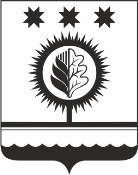 ЧУВАШСКАЯ РЕСПУБЛИКАÇĚМĚРЛЕ МУНИЦИПАЛЛĂОКРУГĔН АДМИНИСТРАЦИЙĚЙЫШĂНУ___________ 2022 _____ № Çěмěрле хулиАДМИНИСТРАЦИЯШУМЕРЛИНСКОГО МУНИЦИПАЛЬНОГО ОКРУГА ПОСТАНОВЛЕНИЕ____________ 2022 № _____   г. ШумерляОб утверждении административного регламента администрации Шумерлинского муниципального округа Чувашской Республики по предоставлению муниципальной услуги «Прием в муниципальную собственность приватизированных гражданами жилых помещений (деприватизация жилых помещений)»Признак заявителя, уполномоченного лица (законного представителя)
Значения признака заявителя 
Статус заявителяГраждане (собственники), приватизировавшие жилые помещения, являющиеся для них единственным местом постоянного проживания, желающие передать принадлежащие им на праве собственности и свободные от обязательств жилые помещения в муниципальную собственность.Статус заявителяУполномоченные лица, при наличии надлежащим образом оформленных полномочий для получения муниципальной услуги, действующие от имени заявителя. (наименование структурного подразделения, должность, Ф.И.О. должностного лица администрации, МФЦ, Ф.И.О. руководителя, работника, организации, Ф.И.О. руководителя, работника, на которых подается жалоба)